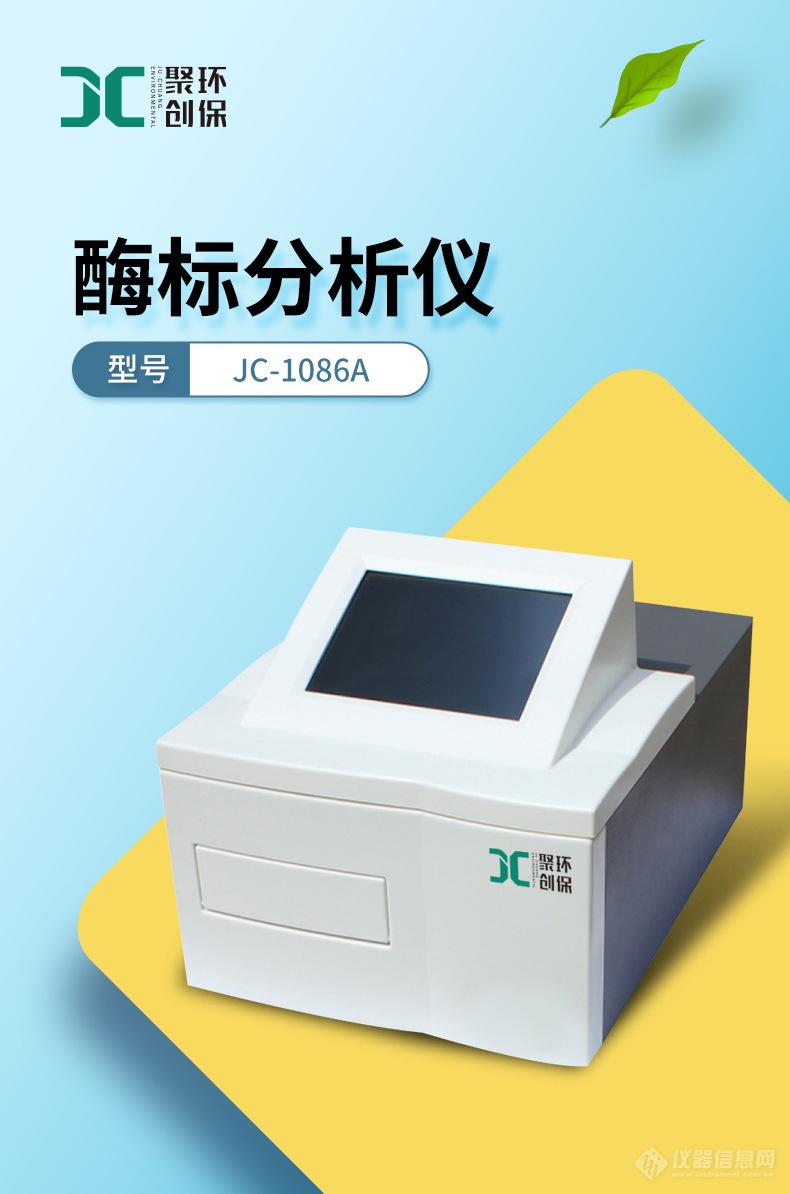 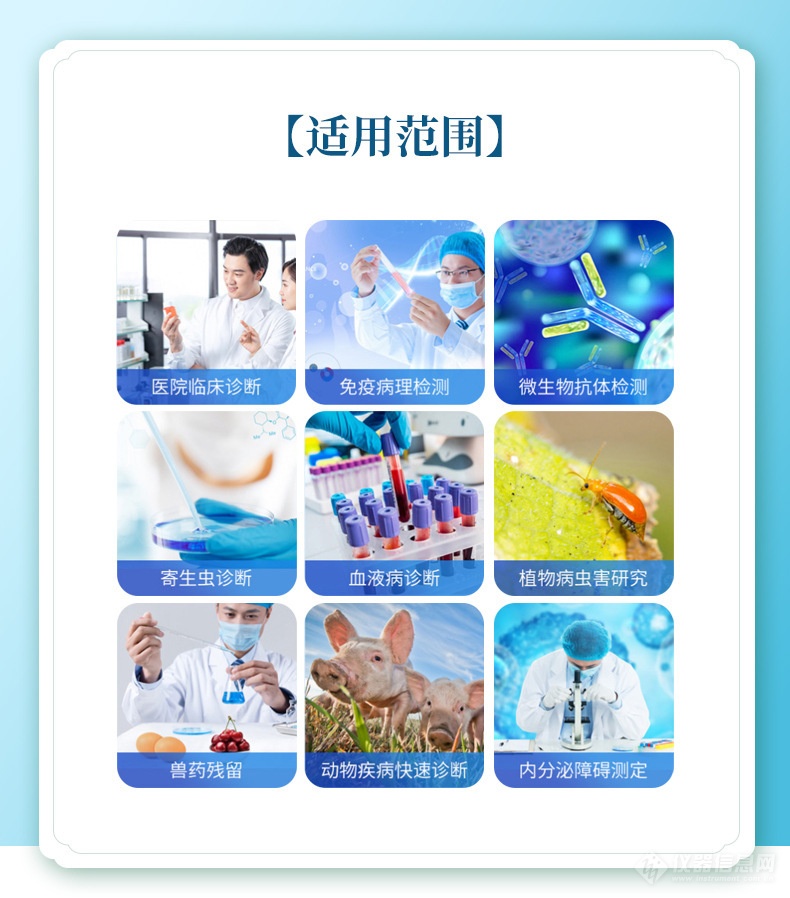 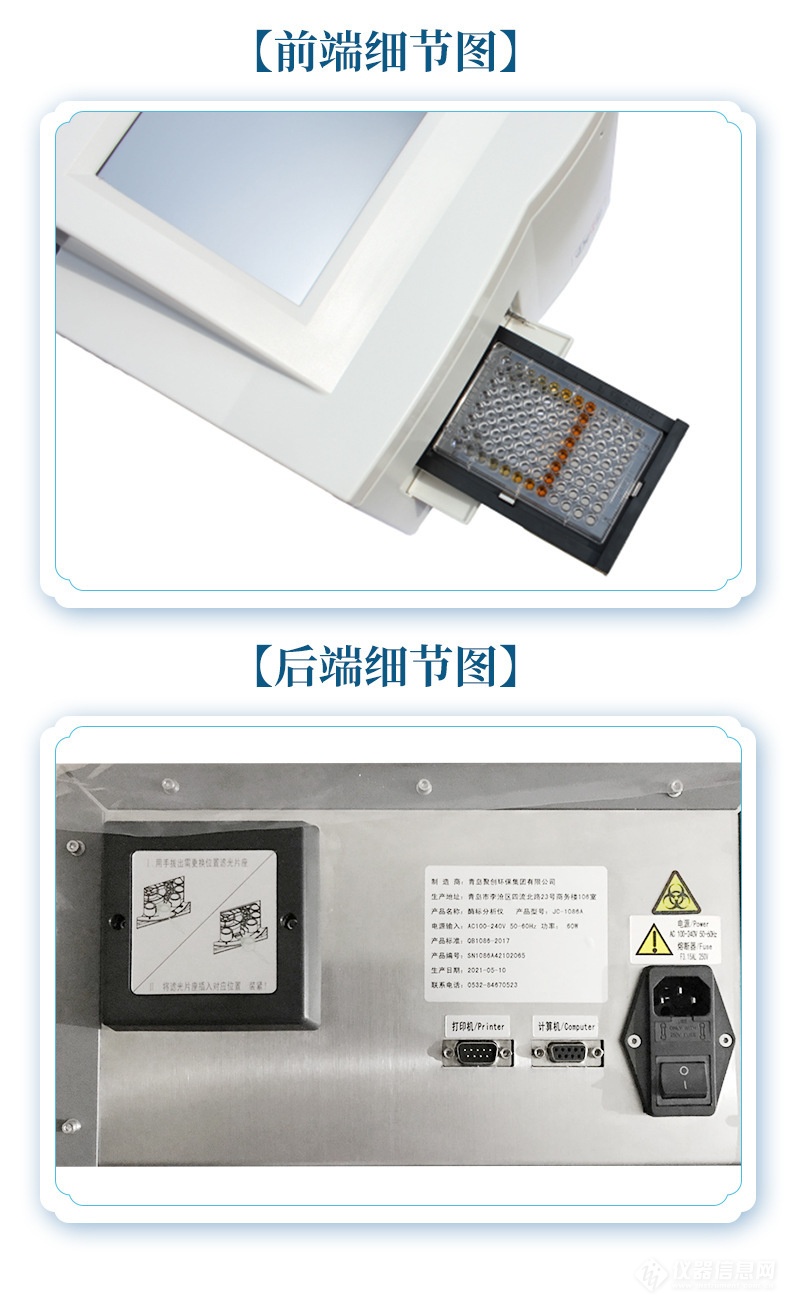 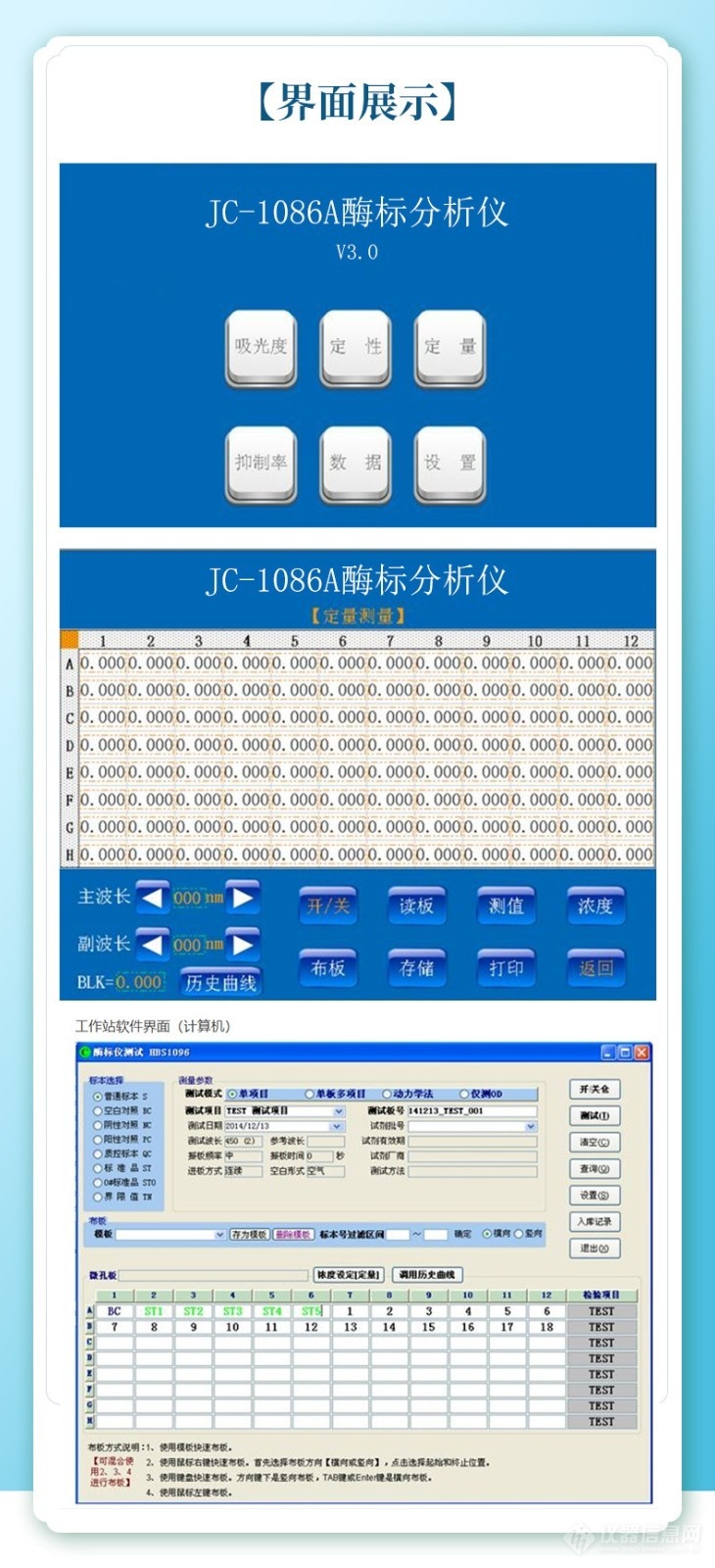 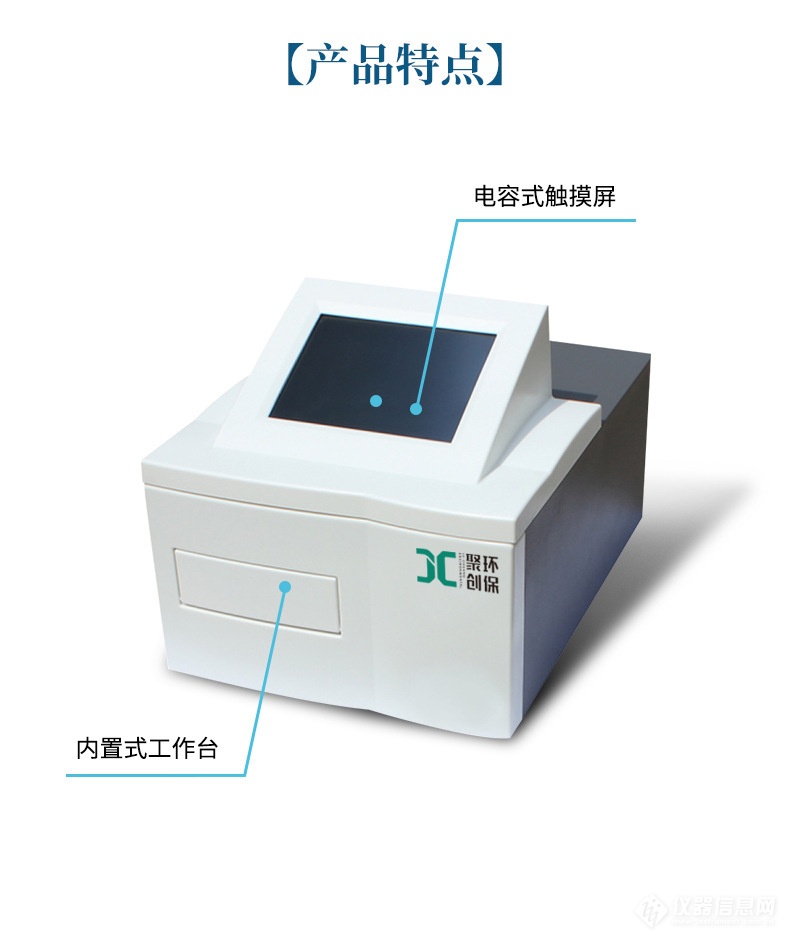 一、产品参数二、仪器特点
1、工业级彩色液晶显示、电容触摸屏操作
2、八通道光纤测量系统、进口探测器
3、三种线性振板功能、速度时间可调
4、超宽电压输入设计、各国电压适用
5、开放式Cut-Off判断公式、设您所设
6、终点法、两点法、动力学、单/双波长测试模式
7、配置抑制率测量模块、专用于食品、畜牧检测领域
8、产品可独立操作使用、或联计算机使用，自动适应
9、一年质保，免费维修。光源DC12V 22W KLS进口卤钨灯，具备电源管理测量通道垂直8光路通道，自动寻找中心波长范围400 - 1100nm滤光片可装载10片滤光片读数范围0.000 - 4.2000Abs线性范围0.000 - 3.000Abs重复性CV≤0.2%稳定性≤±0.002Abs示值误差≤±0.01Abs分辨率0.001Abs（显示、打印）、内部运算0.0001Abs布板可视化布板、支持标准96孔自由布板振板功能振板强度（由弱到强）3级可选，振板时间0 - 255秒可调，误差±2秒显示输入8吋彩色液晶显示、触摸屏输入、可视化布板、显示整板信息进样自动开/关进样仓门、不需手动开盖工作站专业的酶标仪软件，具备单双波长、多波长及抑制率测量功能，可存储500组程序、200000个样本结果，提供吸光度、阈值、线性方程、对数方程、二次方程、三次方程、指数曲线、幂函数、吸光度百分比-浓度对数方程、4参数方程等丰富的计算模式。电源输入宽电压设计 AC100V-240V 50-60Hz产品质量约11Kg外形尺寸433mm(L)*320mm(W)*308mm(H)